“Finding Nemo” Discussion Questions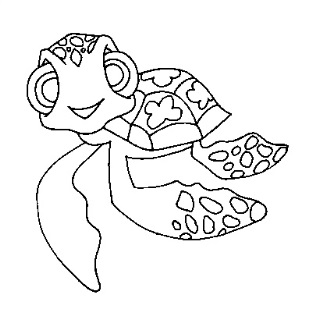 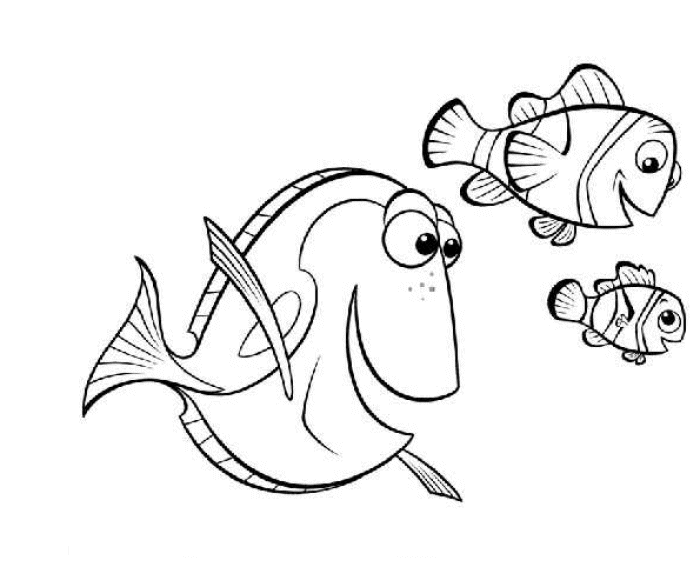 Tentacles of anemones are poisonous. Why are clownfish able to live among them?What is the base of the food chain in the ocean?What is the difference between a diurnal animal and a nocturnal animal?What must a predator have in order to be successful?Why does phytoplankton stay near the surface of the ocean? Which species is higher on the food chain, phytoplankton or zooplankton?How does a predator actually help the species of its prey? In the struggle between predator and prey is it always important for the individual prey to survive?Do sharks and the fish they eat have a symbiotic relationship?Describe how several types of coloration used by prey animals help them survive. Name at least two. What are the differences between a "commensal" relationship, a "symbiotic" relationship, and a "parasitic" relationship?How is a coral reef built?Name two enemies of coral reefs. Is coral an animal or a plant?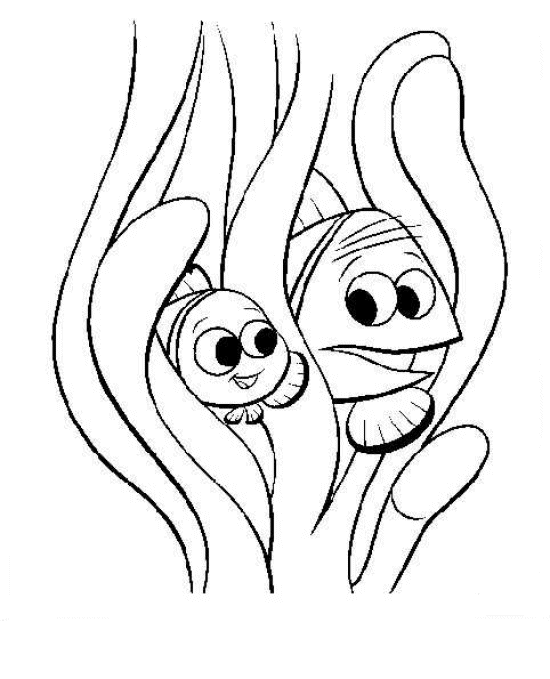 Will it hurt a coral reef for you to walk on it?